Air Name ___________________________________________   Date ________________ Period_______ Study Guide – Fronts and Systems  A. Matching – match each of the following definitions to the correct term ____J____ Air mass that forms over water – moist air  ____M____ Air mass that forms close to the equator – warm air ____D____ Warm and cold air mass meet with the same force ____N____  Large body of air with the same temperature and humidity ____L____  Air mass that forms over land – dry air  ____B____ Cold air mass runs into a warm air mass forcing the warm air up  ____C____ Warm air mass runs into a cold air mass and slides over the top  ____K____ Air mass that forms far from the equator – cold air ____A____ Boundary between air masses  ____H____ System that usually brings clear skies and calm weather  ____I____ System that usually brings stormy weather and high winds ____E____ Takes place in a cumulonimbus cloud, includes thunder, lightning, wind, and rain  ____F_____ Spiral arrangement of thunderstorms that form over warm ocean waters  ____G_____ Violently rotating column of air between a cumulonimbus cloud and the ground B. Fill in the blank A(n) ______Cold Fronts__________________ front creates heavy rain and thunderstorms.  A(n) ______Warm Fronts____________________ front creates light rain and thin clouds.  A(n) _______High Pressure System_____________________ brings clear skies and calm weather.  A(n)  ______Low Pressure System____________________ brings stormy weather and strong winds.  C.  Short Answer:  Using the map given, answer the following questions.  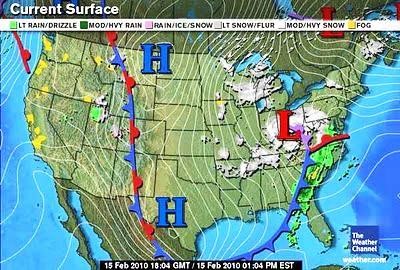 What type of front is moving into Florida? How should the weather change?   Cold Front, The weather will change to thunderstorms and heavy rainWhat kind of weather system is over Texas? What type of weather should they expect?   High Pressure System, Weather will be clear sky and sunny.What kind of weather system is causing the cloud cover and storms on the east coast?  Low Pressure System D. Short Answer: Answer each of the following questions completely.  Name the four major types of weather fronts and draw the symbol for each.   Warm FrontsCold FrontsStationary FrontsOccluded FrontsThe weather in Phoenix cooled down this week and there were large thunderstorms with cumulonimbus clouds.  What kind of weather system and what kind of front caused this change?   A low pressure system carrying a cold front caused this change in weather.Front  Cold Front  Warm Front  Stationary Front  Thunderstorm  Hurricane Tornado  High pressure  Low pressure Maritime  Polar  Continental  Tropical  Air Mass 